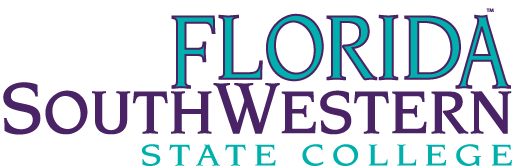 RESPIRATORY CARE PROGRAMSFaculty Planning Meeting December 10,2020, 10:00 AMVia ZOOMAgenda/MinutesAttendance:Sindee Karpel, RRT, AE-C		Faculty Respiratory Care & BS-CPS, Chair BS-CPSJean Newberry, RRT-NPS, ACCS	Program Director Respiratory Care Heather O’Connell, RRT, CPFT	DCE/Faculty Respiratory Care & BS-CPSOrganizational Report-School of Health Professions- J. NewberryDr. Tropello last day will be Dec. 15.   Dr. Norman will assume the role of Acting Dean.  Search starting in the spring for new dean to hopefully start Summer, 2021.Position is posted.Jeff Davis is retiring after this fall semester.  Leslie Yaniga will be acting director and search for new Director is ongoingGraduate Report for AS RC Programs- /J. NewberryGraduates class of 2020-- 13 graduated, 13 RRT and 13 employed (12 locally)COVID ………………………......… Jean Newberry / Heather O’Connell Clinical affiliate sites will open for the spring semester with limitationsLee Health is requiring all students to supply own PPE.  Program has been able to procure needed supplies for the students.  Lee Health is limiting the students to general floors for now.  NO COVID patients, OR or ERAll other facilities have no limitations and will provide needed PPESpring 2021 – 2nd yr studentsRET 2244 will be taught asynchronously onlineRET 2264 and RET 2264L lectures will be delivered live (as previous years)RET 2295 will be delivered live ZOOM sessions.  Classmates LR will be used instead of C&S for clinical simulation RET 2874L  will be running Spring A, 2021   RET 2875L   will run Spring BSpring 2021- 1st year studentsRET 1007 and lecture portion of RET 1275 will be delivered via live ZOOMRET 1613C  will be taught by Dr. Jeff Elsberry via live ZOOMRET 1275C lab sessions will be in person in AA222 but done in 2 sections to allow for more social distancing.Program Resource Survey Results & Suggestions DiscussionPurchased EHRgo for students to have access to electronic health records and charting exercises during RET 1832L in fall.   Will introduce to freshmen in RET 1275C	      Hand sanitizer, cleaning cloths provided in classrooms                  No food or drink in classrooms                  Social distancing signs displayed in building/classroomSophomore updates:Jada Addison-   a true leader in the class.   No issues academic or clinicallyValeria Arellano  -  struggled during semester.   Unsuccessful in RET 2254C.   Discussed with her the options of ‘recycling’.  Encouraged her to do so.  She will rejoin and repeat RET 1832L in the summer and experience true hospital clinic settings.  Taylor Baker --  No issues academic or clinicallyOrin Barriffe – no issues academics or clinicallyRuth Belizaire --  No issues academic or clinically, can be very boisterous,   had meeting with her regarding her choice of wardrobe in classroom setting (short skirts).   Since speaking with her, no more issuesWidna Ciceron -- struggled during semester.   Unsuccessful in RET 2254C.   Discussed with her the options of ‘recycling’.  Encouraged her to do so.  She will rejoin and repeat RET 1832L in the summer and experience true hospital clinic settingsBrandon Colas -- No issues academic or clinicallyValerie Drinkwater -- No issues academic or clinicallyLisa Durand -- struggled during semester, mother very ill.   Unsuccessful in RET 2254C.   Discussed with her the options of ‘recycling’.  Encouraged her to do so.  She will rejoin and repeat RET 1832L in the summer and experience true hospital clinic settingsAlexis Fierros --  struggled during semester, major health issues.  Despite rearranging for appointments and procedures was unsuccessful in RET 2254C and RET 2234C.   Discussed with him the options of ‘recycling’.  Encouraged him to do so.  He stated that he would not be returning.Gabby Figueroa -- struggled during semester.   Unsuccessful in RET 2254C.   Discussed with her the options of ‘recycling’.  Encouraged her to do so.  She will rejoin and repeat RET 1832L in the summer and experience true hospital clinic settingsJeffrey Garcia – No issues Wid Gebara -- struggled during semester.   Unsuccessful in RET 2254C.   Discussed with her the options of ‘recycling’.  Encouraged her to do so.  She will rejoin and repeat RET 1832L in the summer and experience true hospital clinic settingsBranden Gutierrez – no problems in class or clinicVernzia Harmon -- struggled during semester.   Unsuccessful in RET 2254C.   Discussed with her the options of ‘recycling’.  Encouraged her to do so.  She will rejoin and repeat RET 1832L in the summer and experience true hospital clinic settingsLuis Martin Amaya-  struggling with academics, has a lot of issues with home life and is care giver for grandmother.  Isabel Mateo – no issues academically or clinically—needs to come out of shell a bit moreNeysi Perez Ferrer --  no issuesJean Pierre – no issuesChristian Vallejo-   top performer on tests – no issuesAlexandria Viens – no issues